13. XI. 2020Temat: Rzecz o pamiętaniu- „Zdążyć przed Panem Bogiem” Hanny Krall.    (2 godz.)	Cele lekcji.Zapoznanie z okolicznościami powstania utworu i jego autorką.Wyjaśnienie pojęcia: Holokaust,  eksterminacja, „ostateczne rozwiazanie”.Obejrzenie spektaklu będącego adaptacja prozy Hanny Krall. Informacje 	na temat Hanny Krall znajdziecie w podręczniku na s. 42.Książka „Zdążyć przed Panem Bogiem” powstała na kanwie wywiadu , który autorka przeprowadziła z Markiem Edelmanem i zamieściła w czasopiśmie. Zainteresowanie artykułem było tak duże, że pisarka postanowiła go rozbudować i nadać mu formę książkową . Utwór ukazał się drukiem w 1977 r.Książka Hanny Krall należy do literatury faktu i ma formę reportażu. Dotyczy problematyki Holokaustu. HOLOKAUST (Holocaust)  [wym. holokast]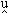 1.  «zagłada, zwłaszcza prześladowanie i zagłada Żydów europejskich przez hitlerowców w czasie II wojny światowej»2. «w starożytności: składanie ofiary całopalnej» 								Słownik języka polskiegoPojęciu Holokaustu towarzyszą często słowa: eksterminacja i ostateczne rozwiązanie.EKSTERMINACJA- «wyniszczenie lub masowa zagłada określonych grup ludności z powodów politycznych lub religijnych»	Słownik języka polskiego„Ostateczne rozwiązanie’- akcja koordynowana przez Adolfa Eichmanna, mająca prowadzić do całkowitego wyniszczenia wszystkich Żydów mieszkających w EuropieTemat Holokaustu (jeśli mówimy o zagładzie Żydów w czasie II wojny światowej, używamy wielkiej litery) jest obecny w kulturze do dziś. Przykłady filmów: „Pianista  w reż. Romana Polańskiego, „W ciemności” Agnieszki Holland, „Lista Schindlera” Stevena Spielberga i inne.Na początek proponuję Wam obejrzenie spektaklu Teatru Telewizji, będącego adaptacją książki Hanny Krall.  https://vod.tvp.pl/landingpageZadanie do wykonania. (jedno z dwóch)Podaj informacje dotyczące spektaklu.Opisz w kilku zdaniach swoje wrażenia po obejrzeniu spektaklu.